Вводный контроль по биологии в 10 классеКуравина Татьяна Леонидовна,                                                   учитель биологииМБОУ «Борисовская СОШ №1 имени Героя Советского Союза А. М. Рудого»ПОЯСНИТЕЛЬНАЯ ЗАПИСКА   Предлагаемый вводный контроль разработан в соответствии с требованиями ФГОС и  содержит разные по форме задания, направленные на развитие универсальных учебных действий, которые позволят постепенно готовиться к итоговой аттестации.Вариант 1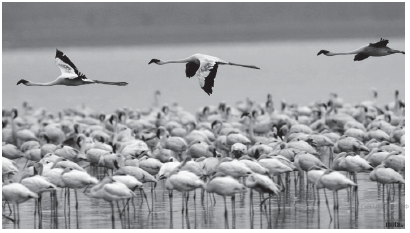                                                            1. Какой уровень организации жизни отражён на данной фотографии? (2 балла)1) молекулярно-генетический2) органоидно-клеточный3) биогеоценотический4) популяционно-видовой2. Рассмотрите схему. Запишите в ответе пропущенный термин, обозначенный на схеме знаком вопроса. (3 балла)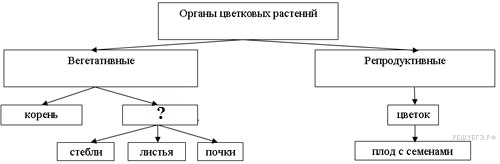   3. Выберите три правильных ответа из шести предложенных. (3 балла) Какими свойствами характеризуется модификационная изменчивость? А) имеет массовый характер; Б) имеет индивидуальный  характер; В) не наследуется; Г) наследуется; Д) ограничена нормой реакции; Е) размах изменчивости не имеет пределов4.Установите последовательность этапов эволюции в мире растений: А) папоротники; Б) многоклеточные водоросли; В) псилофиты (первые наземные растения); Г) цветковые растения; Д) одноклеточные водоросли; Е) голосеменные растения. (6 баллов)5. Установите соответствие между организмами и функциональными группами биоценоза, к которым их относят. (6 баллов)6. Пользуясь таблицей «Пищевая ценность некоторых рыб», ответьте на следующие вопросы. (4 балла)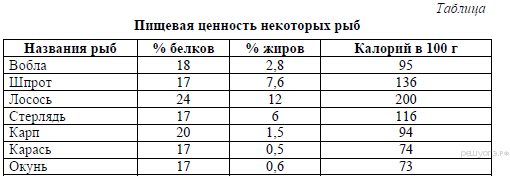 1) В какой рыбе содержится наибольшая доля белков по сравнению с остальными рыбами?2) Каких рыб и почему Вы включили бы в меню человека, который решил худеть и ведёт малоподвижный образ жизни?7. Вставьте в текст «Жизнедеятельность растения» пропущенные термины из предложенного перечня, используя для этого цифровые обозначения. Запишите в текст цифры выбранных ответов, а затем получившуюся последовательность цифр (по тексту) впишите в приведённую ниже таблицу. (4 балла)ЖИЗНЕДЕЯТЕЛЬНОСТЬ РАСТЕНИЯРастение получает воду в виде почвенного раствора с помощью ___________ (А) корня. Наземные части растения, главным образом, ___________ (Б), напротив, через особые клетки — ___________ (В) — испаряют значительное количество воды. При этом вода используется не только для испарения, но и как исходный материал для образования органических веществ в ходе процесса ___________ (Г) .ПЕРЕЧЕНЬ ТЕРМИНОВ:Критерии оцениванияВариант 2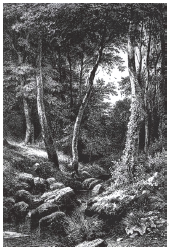 1. Какой уровень организации жизни отражён на гравюре И. Шишкина «Ручей в лесу»? (2 балла)1) биогеоценотический2) популяционно-видовой3) биосферный4) органоидно-клеточный2. Рассмотрите предложенную схему. Запишите в ответе пропущенный термин, обозначенный на схеме знаком вопроса. (3 балла)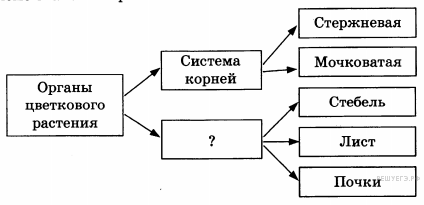 3. Выбери три  правильных ответа из шести предложенных. (3 балла) Какими свойствами характеризуется генотипическая изменчивость? А) имеет массовый характер; Б) имеет индивидуальный  характер; В) не наследуется; Г) наследуется; Д) ограничена нормой реакции; Е) размах изменчивости не имеет пределов4. Установите последовательность этапов эволюции в мире растений: А) голосеменные; Б) псилофиты (первые наземные растения); В) водоросли; Г) цветковые растения; Д) папоротники; Е) мхи. (6 баллов)5. Установите соответствие между организмом и трофическим уровнем, на котором он находится в экосистеме. (6 баллов)6. Пользуясь таблицей «Пищевая ценность некоторых рыб», ответьте на следующие вопросы. (4 балла)1) В какой рыбе содержится наибольшая доля жиров по сравнению с остальными рыбами?2) Каких рыб и почему Вы включили бы в меню человека, который решил худеть и ведёт малоподвижный образ жизни?7. Вставьте в текст «Процессы жизнедеятельности листа» пропущенные термины из предложенного перечня, используя для этого цифровые обозначения. Запишите в текст цифры выбранных ответов, а затем получившуюся последовательность цифр (по тексту) впишите в приведённую ниже таблицу. (4 балла)Процессы жизнедеятельности листаВ процессе дыхания растения, как и все прочие организмы, потребляют ___________ (А), а выделяют ___________ (Б) и пары воды. Одновременно в листьях осуществляется процесс ___________ (В), при котором также образуется газообразное вещество. Все газы удаляются через ___________ (Г) листьев. Листья обеспечивают испарение. Они препятствуют перегреванию листовой пластинки.Перечень терминов1) жилка2) кислород3) кожица4) поглощение5) углекислый газ6) устьица7) фотосинтез8) чечевичкаКритерии оцениванияДостижение планируемых результатов в соответствии с ФГОС Всего 7 заданийМаксимальный балл- 28Время выполнения вводного контроля- 20 минутРекомендации по переводу первичных баллов в отметки по пятибалльной шкалеОРГАНИЗМЫФУНКЦИОНАЛЬНЫЕ
ГРУППЫА) холерный вибрионБ) инфузорияВ) колониальный коралловый полипГ) паразитическое растениеД) бактерия гниенияЕ) плесневый гриб1) консументы2) редуценты1) дыхание2) корневой чехлик3) корневой волосок         4) лист5) побег6) стебель7) устьица      8) фотосинтезОтметка по пятибалльной шкале«2»«3»«4»«5»Первичные баллы0-1213-1920-2526-28ОРГАНИЗМТРОФИЧЕСКИЙ УРОВЕНЬA) собольБ) ельB) пчелаГ) клеверД) осокаЕ) койот1) продуцент2) консументОтметка по пятибалльной шкале«2»«3»«4»«5»Первичные баллы0-1213-1920-2526-28№ вопросаВыпускник научится / получит возможность научитьсяили проверяемые требования (умения) в соответствии с ФГОСБаллПредметные результаты/ учащиеся должны знать (уметь)1 Использование различных способов анализа, умение анализировать изображения2Знать уровни организации живой материи2Находить нужную информацию, представленную в схемах. Умение дополнять недостающую информацию в схемах3Знать понятия «побег» и «корень», органы растительного организма3Умение проводить множественный выбор 3Свойства наследственной и ненаследственной изменчивости4Умение определять последовательности биологических процессов, явлений, объектов 6Особенности эволюции растений5Умение устанавливать соответствие 6Знать понятия «продуценты», «консументы», «редуценты». Особенности трофических уровней в экосистеме6Находить нужную информацию, представленную в таблицах; анализ данных в табличной форме. Умение обосновывать рациональное питание4Знать значение рыб для человека, пищевая ценность рыб7Умение включать в биологический текст пропущенные термины и понятия из числа предложенных, смысловое чтение4Особенности процессов дыхания и фотосинтеза у растенийОтметка по пятибалльной шкале«2»«3»«4»«5»Первичные баллы0-1213-1920-2526-28